S2 Fig. Cytotoxic activity of andrographolide in human CD24-/CD44- breast cancer cells (non-BCSCs), and human MCF-7 breast cancer cell line compared to that in human BCSCs.  A total of 100.000 cells were treated with 0.075, 0.15, 0.3, or 0.6 mM andrographolide for 24 hours. Data are presented as mean ± standard deviation (SD) and analyzed using Student's t-test. The significance levels were shown as **p<0.01 compared to CD24-/CD44+ cells.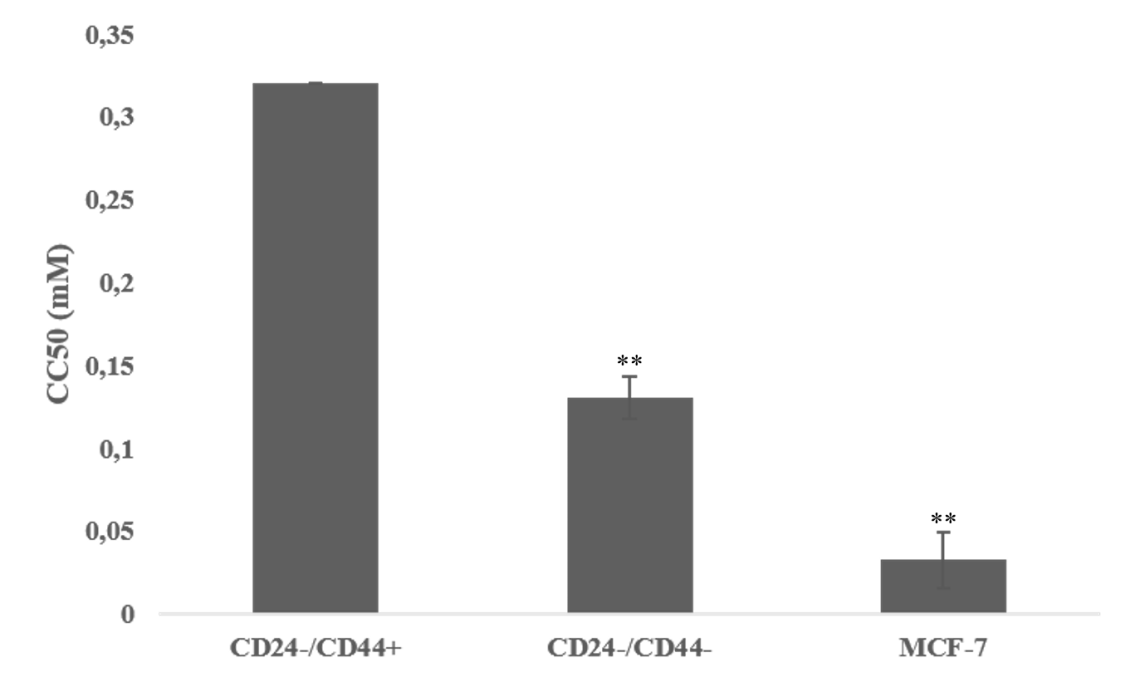 